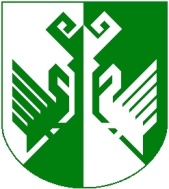 от 29 декабря 2023 года № 994О внесении изменений в муниципальную программу «Развитие экономики Сернурского муниципального района до 2025 года»»В соответствии с Бюджетным кодексом Российской Федерации и Уставом Сернурского муниципального района, администрация Сернурского муниципального района постановляет: 1. Внести изменения в муниципальную программу «Развитие экономики Сернурского муниципального района» до 2025 года» (в ред. от 22.11.2023 г., № 848):1) приложения 4, 5, 6 к программе изложить в новой редакции.2. Контроль за исполнением настоящего постановления возложить на заместителя главы администрации по экономическому развитию территории, руководителя отдела экономики Волкову Т.М.3. Настоящее постановление вступает в силу со дня его подписания.Исп. Росляков В.И.(83633) 9-71-42СОГЛАСОВАНО:ПРИЛОЖЕНИЕ № 4к муниципальной программе «Развитие экономики Сернурского муниципального района до 2025 года»Ресурсное обеспечение реализации муниципальной программы за счет средств местного бюджетаПРИЛОЖЕНИЕ № 5к муниципальной программе «Развитие экономики Сернурского муниципального района до 2025 года»Прогнозная оценка расходов на реализацию целей муниципальной программы  ПРИЛОЖЕНИЕ № 6к муниципальной программе «Развитие экономики Сернурского муниципального района до 2025 года»План реализации муниципальной программы____________ШЕРНУРМУНИЦИПАЛЬНЫЙ РАЙОНЫНАДМИНИСТРАЦИЙЖЕАДМИНИСТРАЦИЯ СЕРНУРСКОГО МУНИЦИПАЛЬНОГОРАЙОНАПУНЧАЛПОСТАНОВЛЕНИЕГлава администрацииСернурскогомуниципального районаА.В. КугергинЗаместитель главы администрациипо экономическому развитию территории, начальник отдела экономики	  Волкова Т.М.29.12.2023 г.Руководитель финансового управления администрацииСернурского муниципального района                                                                         Рябинина В.В.29.12.2023 г.Руководитель отдела организационно правовой работы и кадров администрации Сернурского муниципального района	Антонов А.С.29,12.2023 г.СтатусНаименование муници-пальной программы, подпрограммы, ведомственной целевой программы, основного мероприятияОтветственный исполнитель, соисполнителиКод бюджетной классификацииРасходы (тыс. рублей) по годамРасходы (тыс. рублей) по годамРасходы (тыс. рублей) по годамРасходы (тыс. рублей) по годамРасходы (тыс. рублей) по годамРасходы (тыс. рублей) по годамРасходы (тыс. рублей) по годамРасходы (тыс. рублей) по годамРасходы (тыс. рублей) по годамСтатусНаименование муници-пальной программы, подпрограммы, ведомственной целевой программы, основного мероприятияОтветственный исполнитель, соисполнителиКод бюджетной классификации20182019202020212022202320242025123456789101112Муниципальная программаРазвитие экономики Сернурского муниципального района до 2025 годавсего0400000000150316,1316,11110,036805,6739341,571333173,9533228,95Муниципальная программаРазвитие экономики Сернурского муниципального района до 2025 годаответственный исполнитель муниципальной программы: отдел экономики04000000000116,1116,1035156,3337233,271332915,0532970,05Муниципальная программаРазвитие экономики Сернурского муниципального района до 2025 годасоисполнитель 1: отдел сельского хозяйства0410372160200 04050000283,89383,8208,9208,9соисполнитель 2: отдел по управлению муници-пальным имуществом и земельными ресурсами04400000001502002001110,01365,451724,550,050,0Подпрограмма 1Развитие сельского хозяйства и регулирова-ние рынков сельскохо-зяйственной продукции, сырья и продовольствия в Сернурском муници-пальном районе до 2025 гвсего0000283,89383,8208,9208,9Подпрограмма 1Развитие сельского хозяйства и регулирова-ние рынков сельскохо-зяйственной продукции, сырья и продовольствия в Сернурском муници-пальном районе до 2025 гответственный исполнитель: отдел сельского хозяйства0410372160200 04050000283,89383,8208,9208,9Подпрограмма 2Развитие предпринимательства в Сернурском муниципальном районевсего042014905002020005,05,05,0Подпрограмма 2Развитие предпринимательства в Сернурском муниципальном районеответственный исполнитель: отдел экономики0420149050200  041202020005,05,05,0Подпрограмма 3Энергосбережение и повышение энергетической эффективности в Сернурском муниципальном районе до 2025 годавсего0889,1889,1800000Подпрограмма 3Энергосбережение и повышение энергетической эффективности в Сернурском муниципальном районе до 2025 годасоисполнитель 1: отдел образования и по делам молодежи889,1889,100000Подпрограмма 3Энергосбережение и повышение энергетической эффективности в Сернурском муниципальном районе до 2025 годасоисполнитель 2: отдел культуры0000Подпрограмма 4Эффективное управление муниципальным имуществом в Сернурском муниципальном районевсего04400000001502002001110,01365,451724,550,050,0Подпрограмма 4Эффективное управление муниципальным имуществом в Сернурском муниципальном районеответственный исполнитель: отдел по управлению муниципальным имуществом и земельными ресурсами0440129040200 0113505050504,7130,85181,525,025,0Подпрограмма 4Эффективное управление муниципальным имуществом в Сернурском муниципальном районеответственный исполнитель: отдел по управлению муниципальным имуществом и земельными ресурсами0440229660200  0412100150150605,41234,61543,025,025,0Подпрограмма 5Защита прав потребителей в Сернурском муниципальном районе на 2019-2025 годывсего07,07,000000Подпрограмма 5Защита прав потребителей в Сернурском муниципальном районе на 2019-2025 годыответственный исполнитель: отдел экономики07,07,000000Подпрограмма 6Развитие торговли  в Сернурском муниципальном районевсего00000000Подпрограмма 6Развитие торговли  в Сернурском муниципальном районеответственный исполнитель: отдел экон.00000000Подпрограмма 7"Обеспечение реализации муниципальной программы "Развитие экономики Сернурского муниципального района до 2025 года"всего0470000000----35156,3337228,271332910,0532965,05Подпрограмма 7"Обеспечение реализации муниципальной программы "Развитие экономики Сернурского муниципального района до 2025 года"ответственный исполнитель: отдел экономики0470100000000 ----35156,3337228,271332910,0532965,05Подпрограмма 7"Обеспечение реализации муниципальной программы "Развитие экономики Сернурского муниципального района до 2025 года"ответственный исполнитель: отдел экономикив т. ч.        0470129010-----2359,1482004,02004,0Подпрограмма 7"Обеспечение реализации муниципальной программы "Развитие экономики Сернурского муниципального района до 2025 года"ответственный исполнитель: отдел экономики0470129020-----29524,20226893,3526893,350470129030-----2392,12238,002238,00470155490-----1107,9213000470159300-----1276,71304,01359,00470170140-----537,0468,0468,00470170260-----3,02,72,70470173950-----28,200СтатусНаименование муниципальной программы, подпрограммы, ведомственной целевой программы, основного мероприятияИсточники ресурсного обеспеченияОценка расходов (тыс. рублей) по годамОценка расходов (тыс. рублей) по годамОценка расходов (тыс. рублей) по годамОценка расходов (тыс. рублей) по годамОценка расходов (тыс. рублей) по годамОценка расходов (тыс. рублей) по годамОценка расходов (тыс. рублей) по годамОценка расходов (тыс. рублей) по годамСтатусНаименование муниципальной программы, подпрограммы, ведомственной целевой программы, основного мероприятияИсточники ресурсного обеспечения20182019202020212022202320242025123456910111213Муниципальная программаРазвитие экономики Сернурского муниципального района до 2025 годавсего150316,1316,1111036805,6739341,571333173,9533228,95Муниципальная программаРазвитие экономики Сернурского муниципального района до 2025 годабюджет муниципального образования150316,1316,1111036521,7738957,771332965,0533020,00Муниципальная программаРазвитие экономики Сернурского муниципального района до 2025 годафедеральный бюджет*00000000Муниципальная программаРазвитие экономики Сернурского муниципального района до 2025 годареспубликанский бюджет Республики Марий Эл* 0000283,9383,8208,9208,9Муниципальная программаРазвитие экономики Сернурского муниципального района до 2025 годавнебюджетные источники*00000000Подпрограмма 1Развитие сельского хозяйства и регулирование рынков сельскохозяйственной продукции, сырья и продовольствия в Сернурском муниципальном районе до 2025 годавсего0000283,9383,8208,9208,9Подпрограмма 1Развитие сельского хозяйства и регулирование рынков сельскохозяйственной продукции, сырья и продовольствия в Сернурском муниципальном районе до 2025 годабюджет муниципального образования00000000Подпрограмма 1Развитие сельского хозяйства и регулирование рынков сельскохозяйственной продукции, сырья и продовольствия в Сернурском муниципальном районе до 2025 годафедеральный бюджет*00000000Подпрограмма 1Развитие сельского хозяйства и регулирование рынков сельскохозяйственной продукции, сырья и продовольствия в Сернурском муниципальном районе до 2025 годареспубликанский бюджет Республики Марий Эл* 283,9383,8208,9208,9Подпрограмма 1Развитие сельского хозяйства и регулирование рынков сельскохозяйственной продукции, сырья и продовольствия в Сернурском муниципальном районе до 2025 годавнебюджетные источники*Подпрограмма 2Развитие предпринимательства в Сернурском муниципальном районевсего02020005,05,05,0Подпрограмма 2Развитие предпринимательства в Сернурском муниципальном районебюджет муниципального образования02020005,05,05,0Подпрограмма 2Развитие предпринимательства в Сернурском муниципальном районефедеральный бюджет*00000000Подпрограмма 2Развитие предпринимательства в Сернурском муниципальном районереспубликанский бюджет Республики Марий Эл* 00000000Подпрограмма 2Развитие предпринимательства в Сернурском муниципальном районевнебюджетные источники*00000000Подпрограмма 3Энергосбережение и повышение энергетической эффективности в Сернурском муниципальном районе до 2025 годавсего089,189,100000Подпрограмма 3Энергосбережение и повышение энергетической эффективности в Сернурском муниципальном районе до 2025 годабюджет муниципального образования089,189,100000Подпрограмма 3Энергосбережение и повышение энергетической эффективности в Сернурском муниципальном районе до 2025 годафедеральный бюджет*00000000Подпрограмма 3Энергосбережение и повышение энергетической эффективности в Сернурском муниципальном районе до 2025 годареспубликанский бюджет Республики Марий Эл* 00000000Подпрограмма 3Энергосбережение и повышение энергетической эффективности в Сернурском муниципальном районе до 2025 годавнебюджетные источники*00000000Подпрограмма 4Эффективное управление муниципальным имуществом в Сернурском муниципальном районевсего15020020011101365,451724,550,050,0Подпрограмма 4Эффективное управление муниципальным имуществом в Сернурском муниципальном районебюджет муниципального образования15020020011101365,451724,550,050,0Подпрограмма 4Эффективное управление муниципальным имуществом в Сернурском муниципальном районефедеральный бюджет*00000000Подпрограмма 4Эффективное управление муниципальным имуществом в Сернурском муниципальном районереспубликанский бюджет Республики Марий Эл* 00000000Подпрограмма 4Эффективное управление муниципальным имуществом в Сернурском муниципальном районевнебюджетные источники*00000000Подпрограмма 5Защита прав потребителей в Сернурском муниципальном районе на 2019-2025 годывсего-7,07,000000Подпрограмма 5Защита прав потребителей в Сернурском муниципальном районе на 2019-2025 годыбюджет муниципального образования-7,07,000000Подпрограмма 5Защита прав потребителей в Сернурском муниципальном районе на 2019-2025 годыфедеральный бюджет*-0000000Подпрограмма 5Защита прав потребителей в Сернурском муниципальном районе на 2019-2025 годыреспубликанский бюджет Республики Марий Эл* -0000000Подпрограмма 5Защита прав потребителей в Сернурском муниципальном районе на 2019-2025 годывнебюджетные источники*-0000000Подпрограмма 6Развитие торговли в Сернурском муниципальном районе на 2021-2025 годывсего--000000Подпрограмма 6Развитие торговли в Сернурском муниципальном районе на 2021-2025 годыбюджет муниципального образования--000000Подпрограмма 6Развитие торговли в Сернурском муниципальном районе на 2021-2025 годыфедеральный бюджет*--000000Подпрограмма 6Развитие торговли в Сернурском муниципальном районе на 2021-2025 годыреспубликанский бюджет Республики Марий Эл* --000000Подпрограмма 6Развитие торговли в Сернурском муниципальном районе на 2021-2025 годывнебюджетные источники*--000000Подпрограмма 7"Обеспечение реализации муниципальной программы "Развитие экономики Сернурского муниципального района до 2025 года"всего----35156,3337228,271332910,0532965,05Подпрограмма 7"Обеспечение реализации муниципальной программы "Развитие экономики Сернурского муниципального района до 2025 года"бюджет муниципального образования----35156,3337228,271332910,0532965,05Подпрограмма 7"Обеспечение реализации муниципальной программы "Развитие экономики Сернурского муниципального района до 2025 года"федеральный бюджет*----0000Подпрограмма 7"Обеспечение реализации муниципальной программы "Развитие экономики Сернурского муниципального района до 2025 года"республиканский бюджет Республики Марий Эл* ----0000Подпрограмма 7"Обеспечение реализации муниципальной программы "Развитие экономики Сернурского муниципального района до 2025 года"внебюджетные источники*----0000Наименование подпрограммы, ведомственной целевой программы, мероприятий ведомственной целевой программы, основного мероприятия, мероприятий в рамках основного мероприятияОтветственный исполнитель СрокСрокОжидаемый непосредствен-ный результат (краткое описание)Код бюджетной классификации (местный бюджет)Финансирование по годам(тыс. рублей)Финансирование по годам(тыс. рублей)Финансирование по годам(тыс. рублей)Финансирование по годам(тыс. рублей)Финансирование по годам(тыс. рублей)Финансирование по годам(тыс. рублей)Финансирование по годам(тыс. рублей)Финансирование по годам(тыс. рублей)Финансирование по годам(тыс. рублей)Наименование подпрограммы, ведомственной целевой программы, мероприятий ведомственной целевой программы, основного мероприятия, мероприятий в рамках основного мероприятияОтветственный исполнитель начала реали-зацииокон-чанияреали-зацииОжидаемый непосредствен-ный результат (краткое описание)Код бюджетной классификации (местный бюджет)201820192020202120222023202420251234567891011121314В целом по муниципальной программе «Развитие экономики Сернурского муниципального района до 2025 года»XXXX0400000000150316,1316,1111036805,6739341,571333173,9533228,95Подпрограмма «Развитие сельского хозяйства и регулирование рынков сельскохозяйственной продукции, сырья и продовольствия в Сернурском муниципальном районе до 2025 года»Отдел сельского хозяйства20182025.X04103000000000283,9383,8208,9208,9 Осуществление органами местного самоуправления в Республике Марий Эл государственных полномочий Республики Марий Эл по организации мероприятий при осуществлении деятельности по обращению с животными без владельцев20182025Обеспечение безопасности граждан при гуманном отношении к животным04103721600000283,9383,8208,9208,9Подпрограмма «Развитие предпринимательства в Сернурском  муниципальном районе» заместитель главы адми-нистрации по экономичес-кому развитию территории2018.2025.X042010000002020005,05,05,0Грант начинающим субъектам предпринимательской деятельности20182025Увеличение числа занятых предпринима-тельской деятельностью042014905002020005,05,05,0Подпрограмма «Энергосбережение и повышение энергетической эффективности в Сернурском муниципальном районе до 2025 года»первый заместитель главы адми-нистрации 2018.2025.X089,189,100000Замена осветительных приборов в бюджетных организациях на энергосберегающие20182025Снижение объемов потребления электроэнер-гии 026,626,600000Метрологическое обеспечение измерений приборов учета потребления энергоресурсов в бюджетных организациях20182025Обеспечение учета потребления ТЭР062,562,500000Ремонт зданий и сооружений бюджетных организаций по энергосберегающим проектам20182025Снижение объ-емов потребле-ния ТЭР за счет улучшения технических характеристик объектов00000000Технические мероприятия по энергосбережению в бюджетных организациях20182025Снижение объемов потребления ТЭР00000000Подпрограмма «Эффективное управление муниципальным имуществом в Сернурском муниципальном районе» руководитель отдела по управлению муниципальным имуществом и земельными ресурсами20182025044010000015020020011101365,451724,550,050,0Мероприятия по землеустройству20182025Ежегодное увеличение поступлений в местный бюд-жет неналого-вых доходов от  использования и реализации муниципального имущества0440229660505050605,41234,61543,025,025,0Расходы на обеспечение реализации подпрограммы20182025Выполнение обязательств0440129040100150150504,7130,85181,525,025,0Подпрограмма «Защита прав потребителей в Сернурском муниципальном районе на 2019-2025 годы»отдел экономики20192025Развитие эффективной и доступной системы по защите прав потребителей, а также защита потребительского рынка от некачественных товаров, работ и услуг.20192025Стимулирование развития потребитель-ского рынка -7,07,000000Подпрограмма «Развитие торговли в Сернурском муниципальном районе на 2021-2025 годы» Зам. главы администра-ции по эко-номическому развитию территории20212025X0000Содействие развитию инфраструктуры поддержки субъектов малого и среднего предпринимательства в сфере торговли20212025Оказание содействия в становлении субъектов МСП в рыночных условиях---00000Обеспечение приоритетного продвижения на внутреннем рынке товаров, произведенных в Республике Марий Эл20212025Увеличение объемов реализации продукции местных товаропроизво-дителей---00000Открытие новых, реконструкция и модернизация действующих объектов оптовой и розничной торговли в целях обеспечения населения Сернурского района площадью торговых объектов20212025Формирование современной инфраструктуры оптовой и розничной торговли---00000Обеспечение систематического мониторинга потребительских цен20212025Повышение экономической доступности товаров для населения---00000Упорядочение торговли на рынках, проведение сельскохозяйственных ярмарок "выходного дня"20212025Улучшение качества услуг, оказываемых на розничных рынках---00000Защита прав потребителей, повышение качества и обеспечение безопасности товаров, реализуемых населению20212025Обеспечение защиты прав потребителей на приобретение качественных и безопасных товаров---00000Развитие сельской торговли20212025Содействие развитию сельскохозяйственных потребительских кооперативов, потребительской кооперации в сельской местности, дистанционной, развозной торговли---00000Внедрение информационно-коммуникационных технологий в сфере торговли20212025Создание на основе торгово-го реестра РМЭ системы мони-торинга сферы торговли---00000Обеспечение занятости и укрепление кадрового обеспечения в сфере торговли20212025Повышение профессиональ-ного мастерства работников сферы торговли---00000    Подпрограмма "Обеспечение реализации муниципальной программы "Развитие экономики Сернурского муниципального района до 2025 года"Администра-ция Сернурского муниципаль-ного района20222025Полное выполнение программных мероприятий0470100000----35156,3337228,271332910,0532965,05